Freiwilligen - Zentren Tirols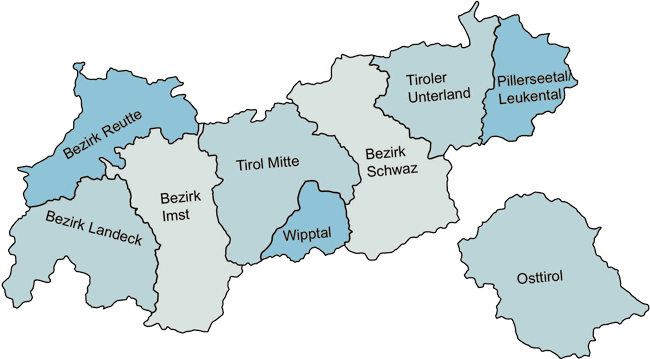 